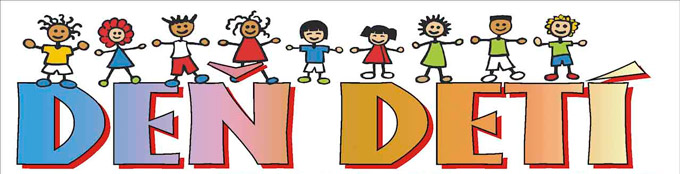 Samospráva obce Veľká Paka v spolupráci s miestnymi organizáciami,Vás srdečne pozýva na Deň detí,ktorý sa bude konať dňa 9.6.2018 od 15:00 hod. na futbalovom ihrisku vo Veľkej Pake.Máme pre Vás pripravené:vedomostné a športové súťaže, tanec a zábavu s GLAMOUR,skákacie hrady,maľovanie na tvár,penovú párty s hasičmi a iné .../v prípade priaznivého počasia cukríkový dážď/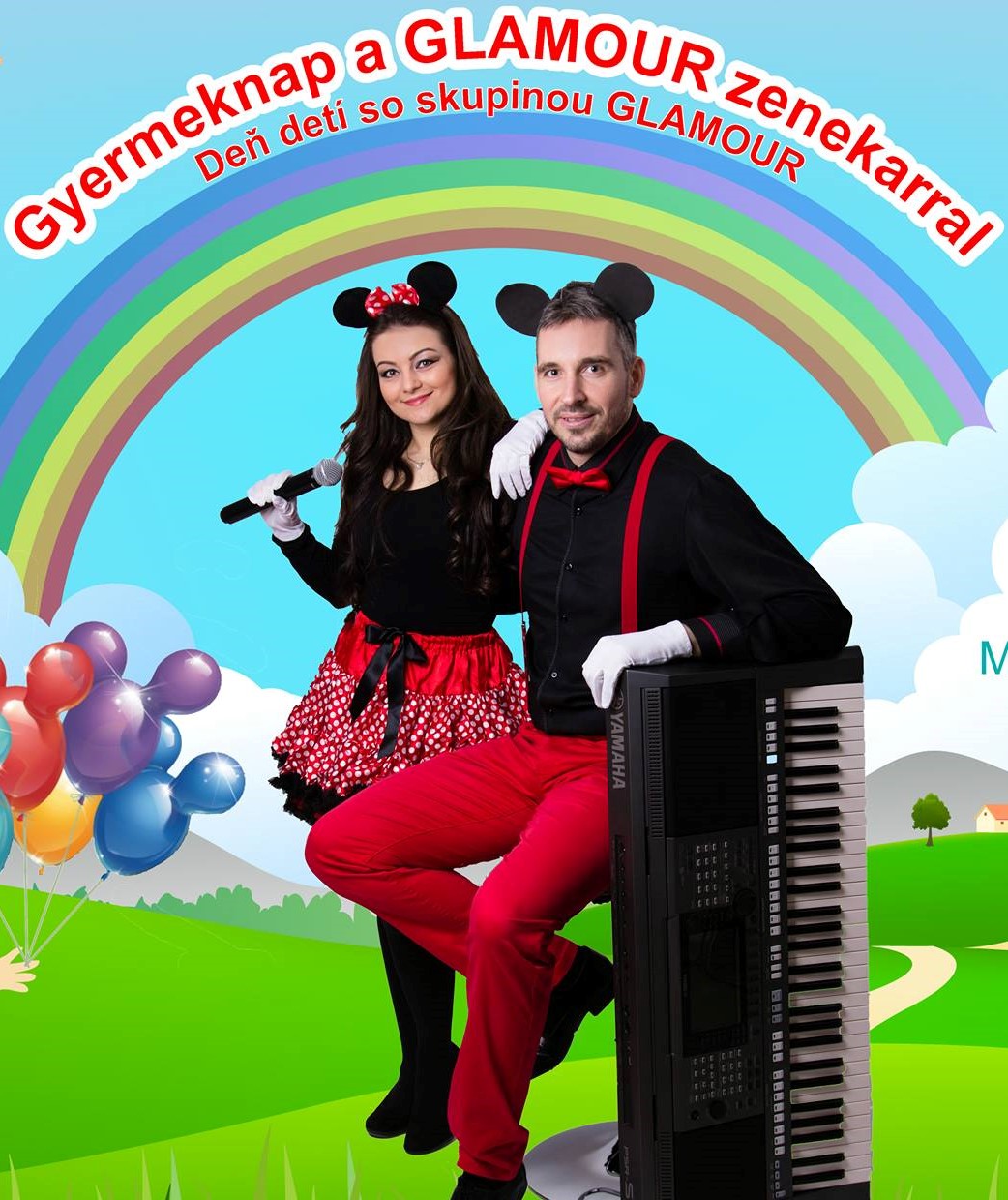 Tešíme sa na stretnutie!